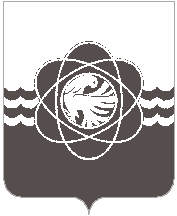      П О С Т А Н О В Л Е Н И ЕОт 29.03.2023_№ 272В соответствии с Порядком принятия решения о разработке муниципальных программ муниципального образования «город Десногорск» Смоленской области, их формирования и реализации, признании утратившими силу некоторых правовых актов, утверждённым постановлением Администрации муниципального образования «город Десногорск» Смоленской области от 21.02.2022 № 90 и постановлением Администрации муниципального образования «город Десногорск» Смоленской области от 15.03.2022 № 129 «Об утверждении перечня муниципальных программ муниципального образования «город Десногорск» Смоленской области, признании утратившими силу некоторых правовых актов», в целях реализации программных мероприятий,Администрация муниципального образования «город Десногорск» Смоленской области постановляет:1. Внести в постановление Администрации муниципального образования «город Десногорск» Смоленской области» от 22.03.2016 № 271 «Об утверждении муниципальной программы «Обеспечение безопасности дорожного движения на территории муниципального образования «город Десногорск» Смоленской области»» (в ред. от 11.05.2016 № 453, от 12.12.2016 № 1333, от 31.01.2017 № 79, от 12.05.2017 № 436, от 21.08.2017 № 825, 22.02.2018   № 183, 29.03.2018 № 280, 23.10.2018 № 895, 24.10.2018 № 906, от 18.02.2019 № 123, от 01.04.2019 № 365,   от 11.07.2019 № 774, 17.12.2019 № 1418, от 13.04.2020 № 334, от 19.06.2020           № 447, от 21.12.2020 № 927, от 31.05.2021 № 500, от 30.06.2021 № 610,                               от 19.11.2021 № 1016, от 31.03.2022 № 195, от 07.12.2022 № 1063) в приложение следующее изменение:1.1 Муниципальную программу «Обеспечение безопасности дорожного движения на территории муниципального образования «город Десногорск» Смоленской области» изложить в новой редакции (приложение).2. И.о. руководителя муниципального казённого учреждения «Централизованная бухгалтерия» муниципального образования 
«город   Десногорск» Смоленской области М.В. Лекторовой в течение 10 календарных дней разместить на портале ГАС Управление актуализированную муниципальную программу «Обеспечение безопасности дорожного движения на территории муниципального образования «город Десногорск» Смоленской области».3. Отделу информационных технологий и связи с общественностью Администрации муниципального образования «город Десногорск» Смоленской области (Е.М. Хасько) разместить настоящее постановление на официальном сайте Администрации муниципального образования «город Десногорск» Смоленской области в сети Интернет.4. Контроль исполнения пункта 2 настоящего постановления возложить на начальника отдела экономики и инвестиций Администрации муниципального образования «город Десногорск» Смоленской области Н.Н. Захаркину. Контроль исполнения настоящего постановления возложить на заместителя Главы муниципального образования-председателя Комитета по городскому хозяйству и промышленному комплексу Администрации муниципального образования «город Десногорск» Смоленской области А.В. Соловьёва.Глава муниципального образования«город Десногорск» Смоленской области                                            А.А. НовиковПриложение № 1 к постановлению Администрации муниципального образования «город Десногорск» Смоленской области от__29.03.2023________№ _272____Утверждена  постановлением Администрации муниципального образования «город Десногорск» Смоленской области от 22.03.2016 № 271МУНИЦИПАЛЬНАЯ ПРОГРАММА«Обеспечение безопасности дорожного движения на территории муниципального образования «город Десногорск» Смоленской области»ПАСПОРТ                                                          муниципальной  программы«Обеспечение безопасности дорожного движения на территории муниципального образования «город Десногорск» Смоленской области» (наименование муниципальной программы)Основные положения2. Показатели муниципальной программыСтруктура муниципальной программы* - Указывается наименование показателя муниципальной программы, на достижение которого направлена задача.4.  Финансовое обеспечение муниципальной программыСтратегические приоритеты в сфере реализации муниципальной программы «Обеспечение безопасности дорожного движения на территории муниципального образования «город Десногорск» Смоленской области»Автомобильный  транспорт в современном мире имеет огромное значение для удовлетворения не только экономических, но и социальных потребностей населения. Однако процесс автомобилизации населения имеет и негативные стороны. Существенным отрицательным последствием автомобилизации населения является аварийность на автомобильном транспорте. Человечество несет не только физические и моральные потери, но и огромный материальный урон от ДТП. Дорожно-транспортный травматизм приводит к исключению из сферы производства людей трудоспособного возраста. Гибнут и становятся инвалидами дети.Безопасность дорожного движения является одной из важных социально-экономических и демографических задач Российской Федерации.Состояние автодорог муниципального образования не в полном объеме соответствует требованиям безопасности дорожного движения. Они  не обустроены в полном объеме техническими средствами регулирования движения, удерживающими и направляющими устройствами, тротуарами и другими средствами, обеспечивающими безопасность участников движения. Существующая дорожно-транспортная инфраструктура не соответствует потребностям общества и государства в безопасном дорожном движении, недостаточно эффективно функционирует система обеспечения дорожного движения, низка дисциплина участников дорожного движения.Остается еще много нерешенных проблем в вопросах организации дорожного движения на территории муниципального образования.На автомобильных дорогах  г. Десногорска:Основной причиной дорожно-транспортных происшествий по-прежнему остается человеческий фактор. Значительная часть происшествий на автодорогах происходит из-за нарушений правил дорожного движения водителями транспортных средств и нарушения правил дорожного движения пешеходами. Основными видами дорожно-транспортных происшествий явились столкновение, наезд на пешехода, опрокидывание, наезд на препятствие, наезд на велосипедиста.Целью реализации муниципальной программы является сокращение смертности от дорожно-транспортных происшествий, в ходе достижения которой решается задача по устранению и профилактике возникновения опасных участков дорожного движения.Раздел 2. «Сведения о региональных проектах»Муниципальной программой «Обеспечение безопасности дорожного движения на территории муниципального образования «город Десногорск» Смоленской области» реализация региональных проектов не предусмотрена.Раздел 3. «Паспорт ведомственного проекта»Муниципальной программой «Обеспечение безопасности дорожного движения на территории муниципального образования «город Десногорск» Смоленской области» реализация ведомственных проектов не предусмотрена.Раздел 4. «Паспорта комплексов процессных мероприятий»ПАСПОРТкомплекса процессных мероприятий1.  «Повышение безопасности дорожного движения» (наименование комплекса процессных мероприятий) 1. Общие положения2. Показатели реализации комплекса процессных мероприятий Раздел 5. «ОЦЕНКАприменения мер муниципального регулирования в части налоговых льгот, освобождений и иных преференций по налогам и сборам в сфере реализации  муниципальной программы «Обеспечение безопасности дорожного движения на территории муниципального образования «город Десногорск» Смоленской области»Муниципальной программой «Обеспечение безопасности дорожного движения на территории муниципального образования «город Десногорск» Смоленской области» применение мер муниципального регулирования в части налоговых льгот, освобождений и иных преференций по налогам и сборам не предусмотрено.Раздел 6. «СВЕДЕНИЯо финансировании структурных элементов муниципальной программы«Обеспечение безопасности дорожного движения на территории муниципального образования «город Десногорск» Смоленской области»(наименование муниципальной программы)О внесении изменения в постановление Администрации муниципального образования «город Десногорск» Смоленской области     от         № 271 «Об утверждении муниципальной программы «Обеспечение безопасности дорожного движения на территории муниципального образования «город Десногорск» Смоленской области» Ответственный исполнитель  муниципальной программыКомитет по городскому хозяйству и промышленному комплексу Администрации муниципального образования «город Десногорск» Смоленской области (Комитет ГХ и ПК                        г. Десногорска)Соисполнители муниципальной программы̶	Муниципальное бюджетное учреждение «Служба благоустройства» муниципального образования «город Десногорск» Смоленской области (далее - Служба благоустройства);̶̶	Комитет по образованию Администрации муниципального образования «город Десногорск» Смоленской области (далее - Комитет по образованию г. Десногорска);̶	муниципальное бюджетное общеобразовательное учреждение «Средняя школа №1» муниципального образования «город Десногорск» Смоленской области (далее – МБОУ «СШ №1»                  г. Десногорска)Период реализации муниципальной программыэтап I: 2014-2021этап II: 2022-2025Цели муниципальной программыСокращение смертности от дорожно-транспортных происшествийОбъемы финансового обеспечения за весь период реализации  Общий объем финансирования составляет 1 731,0 тыс. рублей, из них:средства федерального бюджета – 0 тыс. рублей;средства областного бюджета – 516,7 тыс. рублей;средства местного бюджета – 1 214,3 тыс. рублей;средства внебюджетных источников – 0 тыс. рублей.в том числе:этап I: 2014-2021 – 580,1 тыс. рублей. из них:средства федерального бюджета – 0 тыс. рублей;средства областного бюджета – 0 тыс. рублей;средства местного бюджета – 580,1 тыс. рублей;средства внебюджетных источников – 0 тыс. рублей.этап II: 2022-2025- 1 150,9 тыс. рублей.средства федерального бюджета – 0 тыс. рублей;средства областного бюджета – 516,7 тыс. рублей;средства местного бюджета –634,2 тыс. рублей;средства внебюджетных источников – 0 тыс. рублей.Влияние на достижение целей муниципальных программСокращение смертности от дорожно-транспортных происшествий к 2025 году на 10 процентов по сравнению с 2016 годом.Наименование показателяЕдиница измеренияБазовое значение показателя(в году, предшествующем очередному финансовому году) 2022Планируемое значение показателя Планируемое значение показателя Планируемое значение показателя Наименование показателяЕдиница измеренияБазовое значение показателя(в году, предшествующем очередному финансовому году) 2022очередной финансовый год20231-й год планового периода20242-й год планового периода2025123456Число лиц, погибших в дорожно-транспортных происшествиях, в том числе детейЧел.0/00/00/00/0№
п/пЗадачи структурного элементаКраткое описание ожидаемых эффектов от реализации задачи структурного элементаКраткое описание ожидаемых эффектов от реализации задачи структурного элементаСвязь с показателями* 23341. Региональный проект «Наименование»1. Региональный проект «Наименование»1. Региональный проект «Наименование»1. Региональный проект «Наименование»Руководитель регионального проекта (Фамилия, имя, отчество руководителя регионального проекта, должность)Руководитель регионального проекта (Фамилия, имя, отчество руководителя регионального проекта, должность)Срок реализации (год начала - год окончания)Срок реализации (год начала - год окончания)1.1.Задача 11.2.Задача №2. Ведомственный проект «Наименование»2. Ведомственный проект «Наименование»2. Ведомственный проект «Наименование»2. Ведомственный проект «Наименование»Руководитель ведомственного проекта (Ф.И.О. руководителя ведомственного проекта, должность)Руководитель ведомственного проекта (Ф.И.О. руководителя ведомственного проекта, должность)Срок реализации (год начала - год окончания)Срок реализации (год начала - год окончания)2.1.Задача 12.2.Задача №Комплекс процессных мероприятий 1. «Повышение безопасности дорожного движения»Комплекс процессных мероприятий 1. «Повышение безопасности дорожного движения»Комплекс процессных мероприятий 1. «Повышение безопасности дорожного движения»Комплекс процессных мероприятий 1. «Повышение безопасности дорожного движения»Ответственный за выполнение комплекса процессных мероприятий(Соловьёв Александр Витальевич, заместитель Главы муниципального образования-председатель Комитета ГХ и ПК г. Десногорска)Ответственный за выполнение комплекса процессных мероприятий(Соловьёв Александр Витальевич, заместитель Главы муниципального образования-председатель Комитета ГХ и ПК г. Десногорска)Ответственный за выполнение комплекса процессных мероприятий(Соловьёв Александр Витальевич, заместитель Главы муниципального образования-председатель Комитета ГХ и ПК г. Десногорска)Ответственный за выполнение комплекса процессных мероприятий(Соловьёв Александр Витальевич, заместитель Главы муниципального образования-председатель Комитета ГХ и ПК г. Десногорска)3.1.Задача 1. Устранение и профилактика возникновения опасных участков дорожного движенияУстановка дорожного барьерного ограждения, пешеходных ограждений, дорожных знаков, обустройство пешеходных переходовУстановка дорожного барьерного ограждения, пешеходных ограждений, дорожных знаков, обустройство пешеходных переходовЧисло лиц, погибших в дорожно-транспортных происшествиях, в том числе детей4. Отдельные мероприятия4. Отдельные мероприятия4. Отдельные мероприятия4. Отдельные мероприятияОтветственный за реализацию отдельного мероприятия (Ф.И.О. руководителя структурного подразделения Администрации, должность)Ответственный за реализацию отдельного мероприятия (Ф.И.О. руководителя структурного подразделения Администрации, должность)Срок реализации (год начала - год окончания)Срок реализации (год начала - год окончания)4.1.Задача 14.2.Задача №Наименование муниципальной программы, структурного элемента / источник финансового обеспеченияВсегоОбъем финансового обеспечения по годам реализации (тыс. рублей)Объем финансового обеспечения по годам реализации (тыс. рублей)Объем финансового обеспечения по годам реализации (тыс. рублей)Наименование муниципальной программы, структурного элемента / источник финансового обеспеченияВсегоочередной финансовый год20231-й год планового периода20242-й год планового периода202512345Муниципальная программа «Обеспечение безопасности дорожного движения на территории муниципального образования «город Десногорск» Смоленской области»  (всего),в том числе:567,0189,0189,0189,0федеральный бюджет0000областной бюджет0000местный бюджет567,0189,0189,0189,0внебюджетные средства0000Наименование Ед. изм.ГодГодГодГодГодНаименование Ед. изм.20182019202020212022Количество ДТП, в том числе:шт337285184136152- ДТП, в которых пострадали люди, в том числешт121214812детишт30012- ДТП, в которых погибли людишт02303детишт0000-Количество человек получивших ранения в результате ДТП, в том числе:чел16131429детичел3001-Количество человек погибших в результате ДТП, в том числе:чел02303детичел0000-Ответственный за выполнение комплекса процессных мероприятийСоловьёв Александр Витальевич, Заместитель Главы муниципального образования-председатель Комитета ГХ и ПК                              г. ДесногорскаСвязь с муниципальной программой Муниципальная программа «Обеспечение безопасности дорожного движения на территории муниципального образования «город Десногорск» Смоленской области»Наименование показателя реализации Единица измеренияБазовое значение показателя реализации(к очередному финансовому году) 2022Планируемое значение показателя реализации на очередной финансовый год и плановый периодПланируемое значение показателя реализации на очередной финансовый год и плановый периодПланируемое значение показателя реализации на очередной финансовый год и плановый периодОтветственный за достижение показателяНаименование показателя реализации Единица измеренияБазовое значение показателя реализации(к очередному финансовому году) 2022очередной финансовый год20231-й год планового периода20242-й год планового периода2024Ответственный за достижение показателя1234567Число лиц, погибших в дорожно-транспортных происшествиях, в том числе детейЧел.0/00/00/00/0Директор Службы благоустройства№ п/пНаименованиеУчастник муниципальной программы Источник финансового обеспечения (расшифровать)Объем средств на реализацию муниципальной программы на очередной финансовый год и плановый период (тыс. рублей)Объем средств на реализацию муниципальной программы на очередной финансовый год и плановый период (тыс. рублей)Объем средств на реализацию муниципальной программы на очередной финансовый год и плановый период (тыс. рублей)Объем средств на реализацию муниципальной программы на очередной финансовый год и плановый период (тыс. рублей)№ п/пНаименованиеУчастник муниципальной программы Источник финансового обеспечения (расшифровать)всегоочередной финансовый год20231-й год планового периода20242-й год планового периода2025123456781.Региональный проект «Наименование»1.Результат 11.Мероприятие 1.1.1.Результат №1.Мероприятие №.1Итого по региональному проектуИтого по региональному проекту2.Ведомственный проект «Наименование»2.Результат 12.Мероприятие 1.1.2.Результат №2.Мероприятие №.1Итого по ведомственному проектуИтого по ведомственному проекту3. Комплекс процессных мероприятий1. «Повышение безопасности дорожного движения»3. Мероприятие 1Ремонт автомобильных дорог общего пользования населенных пунктовКомитет ГХ и ПК                    г. ДесногорскаСлужба благоустройстваМестный бюджет 567,0189,0189,0189,0Итого по комплексу процессных мероприятий Итого по комплексу процессных мероприятий 567,0189,0189,0189,04.Отдельные мероприятияВсего по муниципальной программе,Всего по муниципальной программе,Всего по муниципальной программе,567,0189,0189,0189,0в том числе:в том числе:в том числе:федеральный бюджетфедеральный бюджетфедеральный бюджет0000областной бюджетобластной бюджетобластной бюджет0000местные бюджетыместные бюджетыместные бюджеты567,0189,0189,0189,0внебюджетные источникивнебюджетные источникивнебюджетные источники0000